Cement manufacturer INSEE Vietnam commissions BEUMER Group to supply a fully automatic truck loading systemFor a safe, economical, sustainable and ergonomic workCement manufacturer INSEE Vietnam has commissioned the BEUMER Group to supply an automatic truck loading system of the BEUMER autopac 3000 series. This enables the operator to work more ergonomically and at the same time increases the safety of its personnel.Driven by the change in market requirements and the over-all business climate, cement plants are targeting higher levels of automized plant operations in order to ensure the health and safety of their employees whilst optimizing costs. The advancements in automation and technology are supporting these initiatives. The BEUMER Group and INSEE Vietnam has been in close discussions on how to optimize the loading of cement bags into various trucks. After a thorough evaluation of the site conditions and as well as  the following the strict requirements of INSEE Vietnam, the BEUMER Group was able to address the needs of the client and has received the order to supply of one an BEUMER autopac 3000 automatic truck loading machine to INSEE Thi Vai plant. " As we are continually implementing a fully automated dispatch process in Insee Vietnam we will continue to look too  invest in new technologies that BEUMER are providing in this area,” said Mr. Philippe Richart , CEO of INSEE Vietnam.This fully automated machine is able to palletize and load cement bags at the same time with a maximum loading capacity of 3000 bags/hour with minimal human interference. The proven technology of the BEUMER autopac has enabled clients to achieve constant high loading performance and stack quality, with more than 1.000 machines installed worldwide.1,760 characters incl. blanksMeta-Title: Cement manufacturer INSEE Vietnam relies on BEUMER autopac 3000.Meta-Description: For more ergonomics: cement manufacturer INSEE Vietnam has commissioned the BEUMER Group to supply a BEUMER autopac 3000 automatic truck loading system.Keywords: cement manufacturer; INSEE Vietnam; BEUMER Group; order; automatic truck loading system; BEUMER autopac 3000.Social Media: For safe and ergomic loading of cement bags: Manufacturer INSEE Vietnam has commissioned BEUMER Group to supply a BEUMER autopac 3000 automatic truck loading system. With this system, the operator wants to enable more ergonomic work and increase the safety of its employees.Caption: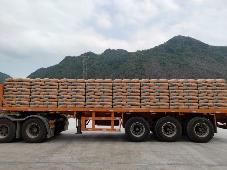 The BEUMER autopac enables consistently high stacking quality through fully automatic loading.Photo credits: BEUMER Group GmbH & Co. KGThe high-resolution picture can be downloaded here.BEUMER Group is an international leader in the manufacture of intralogistics systems for conveying, loading, palletising, packaging, sortation, and distribution. With 4,500 employees worldwide, BEUMER Group has annual sales of about EUR 950 million. BEUMER Group and its group companies and sales agencies provide their customers with high-quality system solutions and an extensive customer support network around the globe and across a wide range of industries, including bulk materials and piece goods, food/non-food, construction, mail order, post, and airport baggage handling.For more information visit www.beumer.com